ECHAPPEMENT BATEAU AVEC ADJONCTION D'EAU Ø 75 (76) m/m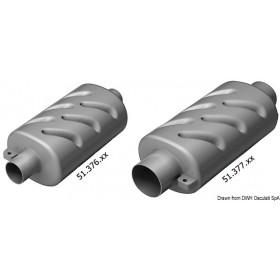 Prix = 55€20Longueur    = 372Largeur       = 150Epaisseur   = 105Réf : 51376-05Rue de la mer1540 R.N. 96 Quartier Napolon 13400  AubagneTél : 04 13  92 04 40